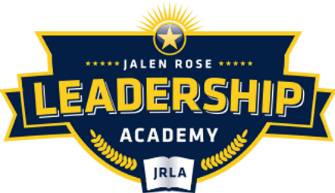 FY23 District Paid Association DuesMichigan Association of Public School Academies (MAPSA) - 2023 Membership Dues - $2,460